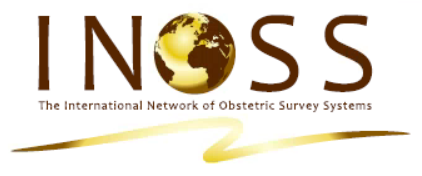 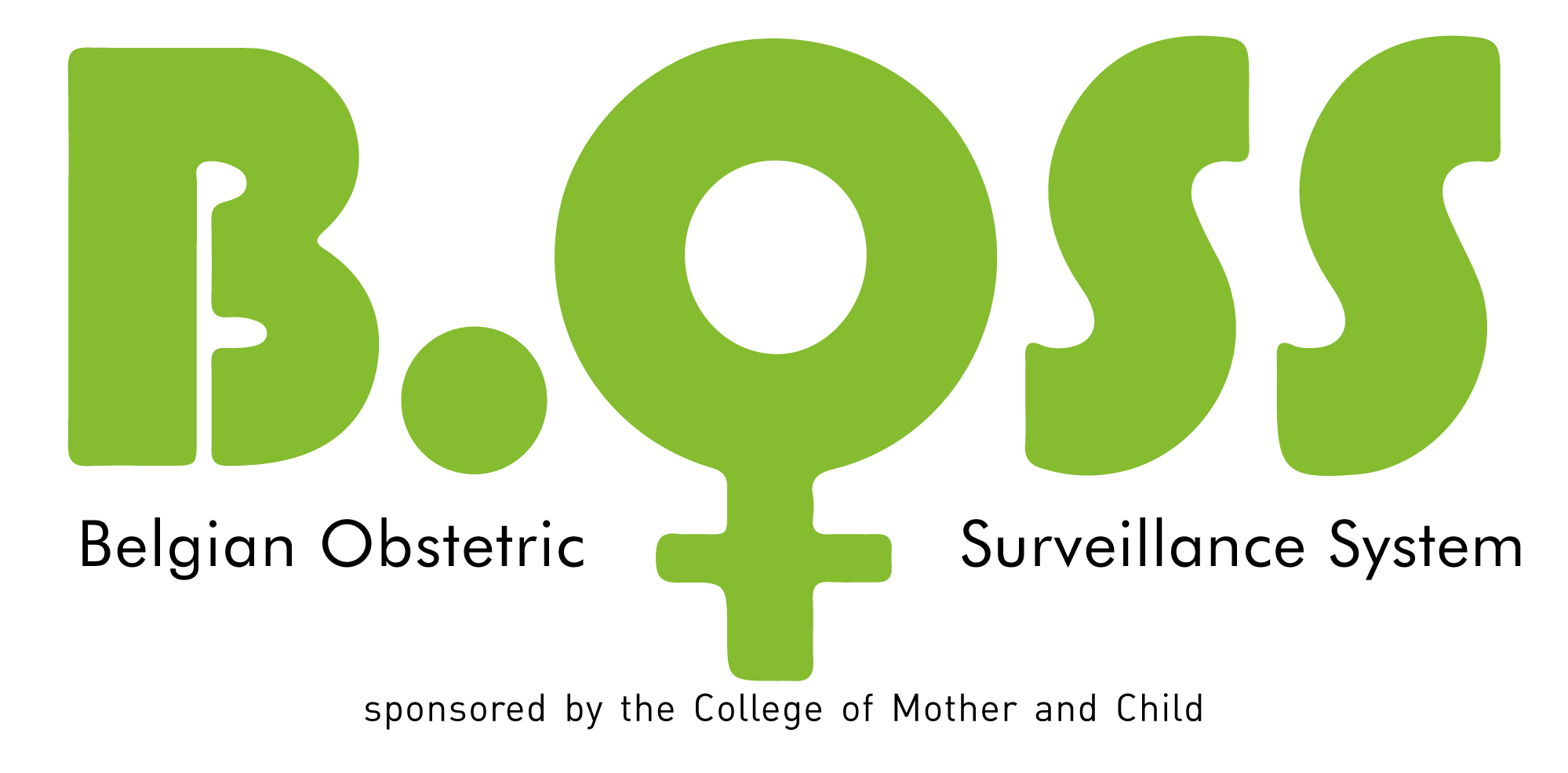 COVID-19 during pregnancyDATA COLLECTION FORMSTUDY - IDENTIFICATION NUMBER (HASH-code B.OSS-website) _________BACKGROUND INFORMATION Covid-19 is an infectious disease caused by a new strain of coronavirus. Before the outbreak in December 2019 in Wuhan, China, it has not been identified in humans. Covid-19 knows an increasing global transmission. It is a respiratory illness that usually include following symptoms: cough, high temperature and feeling short of breath. The impact of the virus on certain groups of people is not known, as for pregnant women and their babies. Single case reports of Covid-19 infection in pregnant women, with vertical transmission of infection to infants, are emerging. SARS-CoV and MERS-CoV have shown adverse pregnancy outcomes (1). Therefore a rapid study on Covid-19 infection in pregnancy is important to inform prevention and treatment.Belgium wants to participate in the international study organized by the INOSS (International Network of Obstetric Survey Systems). The B.OSS (Belgian Obstetric Surveillance System) will be used to determine the incidence of hospitalization in Belgium with Covid-19 infection in pregnancy and to assess the outcomes for mother and infant.A data collection form has been put together based upon the form of the UKOSS. This form will gather information on:the outcomes of Covid-19 infection in pregnancy for both mother and infant, the characteristics of women who are hospitalised with pandemic Covid-19 infection in pregnancy and whether these characteristics influence disease outcomewhether the treatment of pandemic Covid-19 infection in pregnancy influence outcomes for mother and infantFavre G et al. 2019-nCoV epidemic: what about pregnancies? The Lancet 2020. Published online 6 FebCASE DEFINITIONAny pregnant woman or postpartum up till 42 days after the end of pregnancy with diagnosis of COVID-19 infection admitted to hospitalon or after 1st March 2020 and before 1st March 2021DATA COLLECTION FORMSection 1. Woman’s details and previous medical historyYear of birth: (YYYY)      Country in which patient was born      Citizenship in BelgiumYes NoIs the mother single?Yes NoNot known  Did the patient or her partner have a steady income during pregnancy (excluding social security) YesNoNot knownHeight at 1st visit:      cmWeight at 1st visit:      kgDid the patient smoke during pregnancy? (answer yes, even if she quit during pregnancy)Yes NoNot known  Gravidity.Number of current pregnancy (number)      Number of completed pregnancies of ≥ 22 weeks (number)      Did the woman have any other previous pregnancy problems?  Yes No  If yes, please specify:      (For example: Thrombotic event, Amniotic fluid embolism, Eclampsia, 3 or more miscarriages, Preterm birth or mid trimester loss, Neonatal death, Stillbirth, Baby with a major congenital abnormality, Small for gestational age (SGA) infant, Large for gestational age (LGA) infant, Infant requiring intensive care, Puerperal psychosis, Placenta praevia, Gestational diabetes, Significant placental abruption, Post-partum haemorrhage requiring transfusion, Surgical procedure in pregnancy, Hyperemesis requiring admission, Dehydration requiring admission, Ovarian hyperstimulation syndrome, Severe infection e.g. pyelonephritis, …)Does the woman have asthma requiring regular inhaled or oral steroids?Yes NoNot known  Has the woman had any other previous or pre-existing medical problems? Yes NoNot known  If yes, please specify:      For example: Cardiac disease (congenital or acquired), Renal disease, Endocrine disorders e.g. hypo or hyperthyroidism, Psychiatric disorders, Haematological disorders e.g. sickle cell disease, diagnosed thrombophilia, Inflammatory disorders e.g. inflammatory bowel Disease, Autoimmune diseases, Cancer, HIV, …)Has the woman been immunised against influenza? Yes No  Not known  Section 2: This pregnancy , Diagnosis of COVID-19 , Therapy	Final Estimated Date of Delivery (EDD): (DD/MM/YY)      Was this pregnancy a multiple pregnancy?      Yes No  If yes, specify number of fetuses:      Were there problems in this pregnancy (besides COVID19 infection)?Yes No  If yes, please specify:      (For example: Thrombotic event, Amniotic fluid embolism, Eclampsia, 3 or more miscarriages, Preterm birth or mid trimester loss, Neonatal death, Stillbirth, Baby with a major congenital abnormality, Small for gestational age (SGA) infant, Large for gestational age (LGA) infant, Infant requiring intensive care, Puerperal psychosis, Placenta praevia, Gestational diabetes, Significant placental abruption, Post-partum haemorrhage requiring transfusion, Surgical procedure in pregnancy, Hyperemesis requiring admission, Dehydration requiring admission, Ovarian hyperstimulation syndrome, Severe infection e.g. pyelonephritis, …)Was the woman admitted to hospital?☐ Yes ☐ No  If yes, please give date of admission: (DD/MM/YY)           Please indicate presenting symptoms of COVID-19 and date of onset in the table below:Has virological testing for COVID-19 been carried out?☐Yes ☐No  If yes, please specify:Sample source:           	Date of first positive test: (DD/MM/YY)      Note:  Please indicate in section 6 if there was (previous) negative testing for COVID-19 (Sample source and date of test).Was this a clinical diagnosis only?☐Yes ☐No  Were any of the following samples tested? (tick all that apply)Did the women have confirmed pneumonia on imaging?☐Yes ☐No  If yes, please specify:Type of imaging used (RX thorax, CT thorax):           	Please specify findings      Were anti-viral drugs used?☐Yes ☐No  Were other drugs used during pregnancy?☐Yes ☐No  If yes, please specify:      Were steroids given to enhance fetal lung maturation?☐Yes ☐No  If yes, please specify:	Agent used:      	Date given:      	Dose:      Section 3. DeliveryDid this woman have a miscarriage?☐Yes ☐No  If yes, Please specify date: (DD/MM/YY)  Was miscarriage products tested for COVID-19?	☐Yes ☐No  If yes, please specify in question 2.8  Did this woman have a termination of pregnancy?☐Yes ☐No  If yes, Please specify date: (DD/MM/YY)             Please specify weeks of pregnancy: Was the pregnancy terminated due to a congenital malformation?	☐Yes ☐No  If yes, please specify:  Is this woman still undelivered?☐Yes ☐No If yes, Will she be receiving the rest of her antenatal care from your hospital?	☐Yes ☐No  	If No, please indicate the name of hospital providing future care: If still undelivered, please complete section 4 and then go to section 6.If the woman has delivered, please continue.Was delivery induced? Yes No  If yes, please state indication:  Did the woman labour? Yes No  If yes, please give date of onset of labour: (DD/MM/YY)  Was delivery by caesarean section?☐Yes ☐No  If yes, please state:	Indication for caesarean section:  	Method of anaesthesia:		Regional General anaesthetic           	Grade of urgency:		 Category I Category II Category III Category IV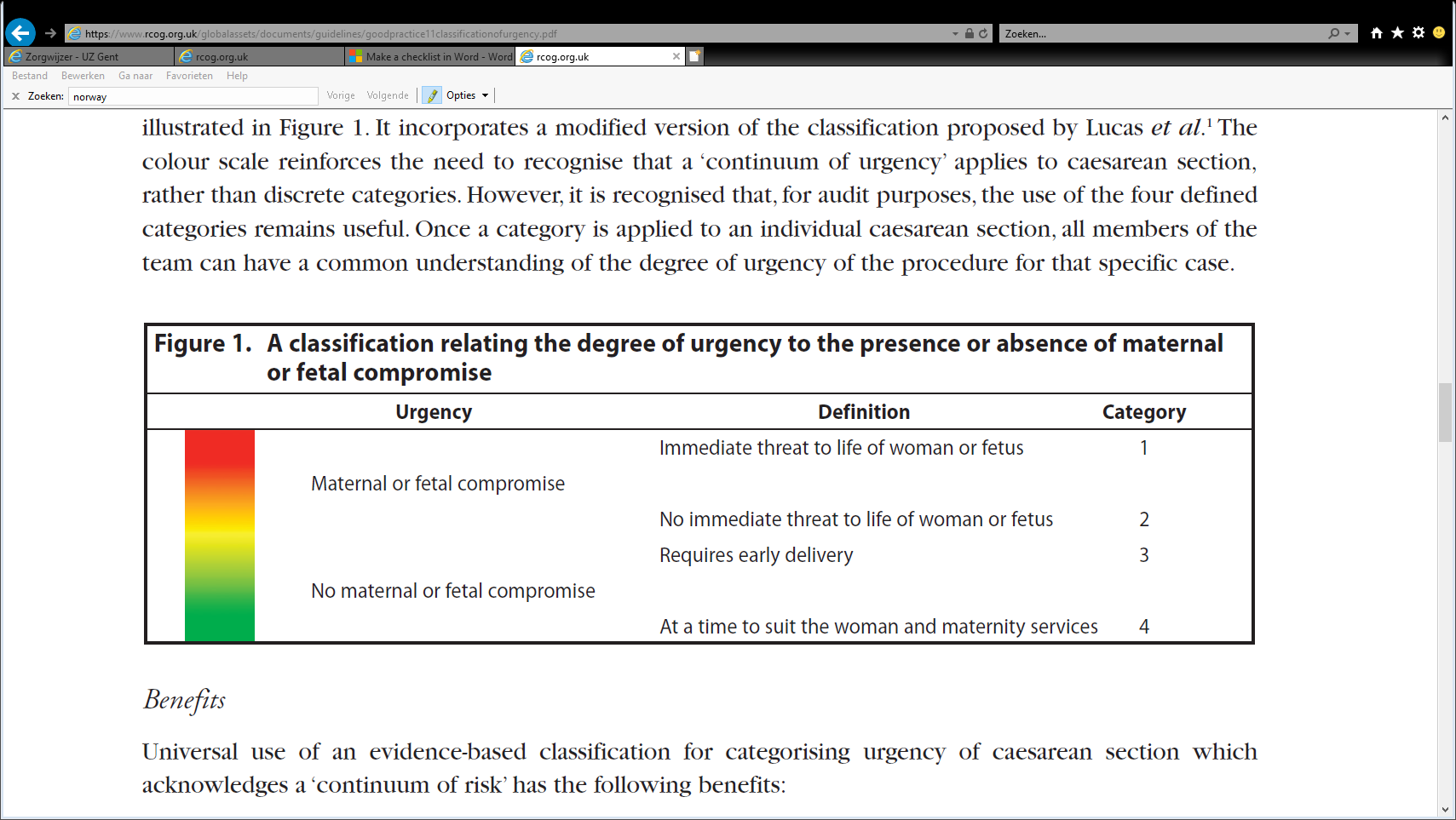 Section 4. Woman’s outcomeWas the woman admitted to an Intensive Care unit?☐Yes ☐No  If yes, please specify:Duration of stay: (number of days)          Tick if the woman is still in Intensive Care ☐ 	Tick if the woman was transferred to another hospital ☐If yes, please specify name of the hospital:          Did the woman require ventilation?☐Yes ☐No  Was this woman managed with extracorporeal membrane oxygenation (ECMO)?☐Yes ☐No  If yes,	Please indicate date ECMO commenced: (DD/MM/YY)          	Name of ECMO centre:          	Was this woman delivered during her ECMO treatment?		☐Yes ☐No  If yes, please give reason for delivery:          Did any other major maternal morbidity occur?☐Yes ☐No  If yes, please specify:            What was the woman’s date of discharge after her admission for COVID-19? (DD/MM/YY): Did the woman die Yes NoIf yes, Please specify date and time of death: (DD/MM/YY hh:mm) What was the primary cause of death as stated on the death certificate? Was an autopsy performed Yes No  If yes, please specify findings Section 5. Infant 1 outcomes (please complete one section for each infant)Date of delivery: (DD/MM/YY) Mode of delivery:☐Spontaneous vaginal☐Ventouse or forceps☐Breech☐Pre-labour caesarean section☐Caesarean section after onset of labourBirthweight  grams Was the infant stillborn?Yes NoIf yes:Was autopsy performed?☐Yes ☐NoIf yes: please specify findings: Was infant tested for COVID-19?☐Yes ☐NoIf yes, please specify type of test and findings: 	Please go to section 6 if the infant was stillborn.5min Apgar Was the infant admitted to a neonatal unit? Yes NoIf yes, 	Type of unit:		☐NICU☐N*☐Other unit: Please specify: Reason for admission Duration of stay? (number of days)  Tick if infant is still in neonatal unit ☐ 	Tick if infant was transferred to another hospital ☐If yes, please specify name of the hospital: Type of feeding: ☐ Breastfeeding directly☐ Breastfeeding indirectly (pumping)☐ Bottle milkReason indirect breastfeeding or bottle milk: ☐ Prevention COVID-19 infection infant☐ Mother to ill☐ Other reason (not related to COVID 19)Did any major infant complication occur?Yes No If yes please specify: (For example: Respiratory distress syndrome, Intraventricular haemorrhage, Necrotising enterocolitis, Neonatal encephalopathy, Chronic lung disease, Severe jaundice requiring phototherapy, Major congenital anomaly, Severe infection e.g. septicaemia, meningitis,  Exchange transfusion, …)Was the infant tested for COVID-19?Yes No If yes please specify:Sample source: Was the test positive?	☐Yes ☐No If yes please specify date of positive test: (DDMMYY) Did the infant have a congenital anomaly? Yes NoIf yes please specify: Did this infant die? Yes NoIf yes, Please specify date of death: (DD/MM/YY) 	What was the primary cause of death as stated on the death certificate?  Was an autopsy performed?☐Yes ☐NoIf yes: please specify findings: Section 6. Any other remarksPlease use this space to enter any other information you feel may be important (for example negative testing COVID-19 infection with sample source and date of test; or other information): FinishedSymptomTick if YesIf Yes, give date of onset(DD/MM/YY)Fever☐Cough☐Sore Throat☐Headache☐Tiredness/lethargy☐Limb or joint pain☐Diarrhoea☐Breathlessness☐Vomiting☐Rhinorrhoea☐Flu-like symptoms☐Sample typeTested?If Yes, what was the test type e.g. PCR, IgG?If Yes, what was the test result?Amniotic fluidYes ☐    No ☐PlacentaYes ☐    No ☐Cord BloodYes ☐    No ☐High vaginal swabYes ☐    No ☐FaecesYes ☐    No ☐Other pregnancy tissueYes ☐    No ☐If Yes, please specifyFirst AgentSecond AgentAgent usedDate treatment started(DD/MM/YY)(DD/MM/YY)Date treatment stopped(DD/MM/YY)(DD/MM/YY)DoseRouteAdverse effects